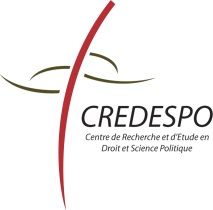 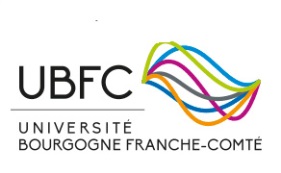 Bulletin d’inscription Colloque le 6 avril 2018 à DijonLes accessoires de l’immeubleBulletin à renvoyer  avant le 04/04/2018 à : Secrétariat du CREDESPO, Mme Mayer-PerreauUFR Droit, Sciences économique et politique4 boulevard Gabriel, 21000 DIJONou par mail : credespo@u-bourgogne.fr * Jeunes avocats et demandeurs d’emploi sous réserve d’acceptation de la demande.Le colloque est habilité au titre de la formation continueMerci d’indiquer si vous désirez :      une attestation de présence                   	         une attestation de paiement RèglementNombre de places limitéesNom : ……………………….................................Prénom : ……………………….....................................Fonction ……………………….............................Institution : ……………………………………………….Adresse …………………................................................................................................................................................................................................................................................Code postal : ………………......................... Ville ……….................................Téléphone : ……………………............................	Mail :………………………..............................……………………………………………………………………………TarifsColloqueTarif normal	  150 €Tarif réduit*	   50 €Tarif universitairePersonnels et étudiants  de l’UBFC	   GratuitChèque à l’ordre de « Université de Bourgogne, Madame le Régisseur de l’UFR Droit »Bon de commande pour règlement sur facture à l’adresse de :Université de Bourgogne, UFR Droit, CREDEPO, Domiciliation : TP Dijon Trésorerie Générale, Titulaire Agent comptable 10071 /21000 / 00001003920 / 10 